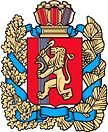 КРАСНОЯРСКИЙ КРАЙМОТЫГИНСКИЙ РАЙОНАДМИНИСТРАЦИЯ КУЛАКОВСКОГО СЕЛЬСОВЕТАПОСТАНОВЛЕНИЕп. Кулаково                                                                                                        01.03.2018 г.								№  4– п« Об  утверждении плана мероприятий по смягчению рисков и реагированию на ЧС в паводкоопасном периоде 2018 года »	В соответствии с п.7 ч. 1 ст.15 Федерального закона от 06.10.2003 № 131-ФЗ « Об общих принципах организации местного самоуправления в Российской Федерации», в целях предупреждения и ликвидации последствий чрезвычайных ситуаций на территории Кулаковского сельсовета,	  ПОСТАНОВЛЯЮ:	1.Утвердить План мероприятий по смягчению рисков и реагированию на ЧС в паводкоопасном периоде 2018 года, согласно приложению 1.	2.  Контроль за исполнением настоящего Постановления оставляю засобой. 3. Настоящее Постановление вступает в силу со дня подписания, подлежит опубликованию в газете « Кулаковские вести», размещению на официальном сайте муниципального образования Мотыгинский район.Глава администрации Кулаковского  сельсовета                                          Н.В. Шалыгина Приложение №1                                                                                                                                                                                                                          УТВЕРЖДЕН постановлением администрацииКулаковского сельсоветаМотыгинского районаот 01.03.2018 № 4-пПЛАН МЕРОПРИЯТИЙ ПО СМЯГЧЕНИЮ РИСКОВ И РЕАГИРОВАНИЮ НА ЧС В ПАВОДКООПАСНОМ ПЕРИОДЕ 2018 ГОДА	1.Оповещение комиссии по предупреждению ликвидации ГО и ЧС Мотыгинского района, население сельсовета с момента ледохода и до его завершения- ежедневно.	2.Руководителям учреждений, организаций всех форм собственности предоставить графики дежурств с указанием ответственных лиц на период весеннего паводка.	3.руководителям учреждений , организаций всех форм собственности иметь запас ГСМ  на случай наводнения.	4.Главному врачу Кулаковской участковой больницы, иметь подготовленное помещение для принятия части населения посёлка Кулаково из подтопляемых зон.	5.Директору Кулаковской СОШ на случай сильного подтопления быть готовым принять в здание школы часть населения посёлка Кулаково.	6.Старшему пожарному водителю проинструктировать своё подразделение о повышенной готовности на случай наводнения и пожаров.	7.Участковому инспектору обеспечить сохранность имущества от мародёрства в подтопляемых зонах.	8.Руководителям магазина «Фортуна», ООО « Ангара» иметь запас продуктов на две недели на случай наводнения.	9.Электромонтёру обеспечить бесперебойную подачу электроэнергии на период ледохода.	10.Назначить дежурных на моторных лодках, в подтопляемых зонах посёлка: Розембаум А.Н., Шох С.А., Козулин В.Н.